Додаток 2 до тендерної документаціїІнформація про необхідні технічні, якісні та кількісні характеристики предмета закупівліБігових доріжок за кодом ДК 021:2015:37440000-4 Інвентар для фітнесу Тут ℹПриміткаЦіна Товару включає в себе ціну за одиницю Товару з урахуванням ПДВ та усі необхідні податки, збори та платежі, що мають бути сплачені у даному випадку, а також витрати на транспортування предмету закупівлі до місця, визначеного Замовником, сплату мита, податків та інших зборів і обов’язкових платежів, що сплачуються або мають бути сплачені згідно з чинним законодавством України у зв’язку із ввезенням на митну територію України та розмитненням. Усі посилання у технічному завданні на конкретну торговельну марку чи фірму, патент, конструкцію або тип предмета закупівлі, джерело його походження або виробника слід читати як «або еквівалент». У разі надання учасником еквіваленту – він має надати порівняльну таблицю відповідності, характеристики повинні відповідати або бути кращими за показники, наведені у Таблиці 1 . (У разі відсутності зазначених вимог, Замовник залишає право відхилити пропозицію).Дата: «___» ________________ 20__ року _________________________________________________/_______________________/Уповноважена особа учасника (посада, підпис, прізвище та ініціали)Учасник, який погоджується з умовами та вимогами щодо поставки даного товару, підписує дані технічні вимоги та подає в складі своєї пропозиції.№ п/пНайменуванняКількістьВимоги та технічні характеристики1.Бігова доріжка FITEX RT700 або еквівалент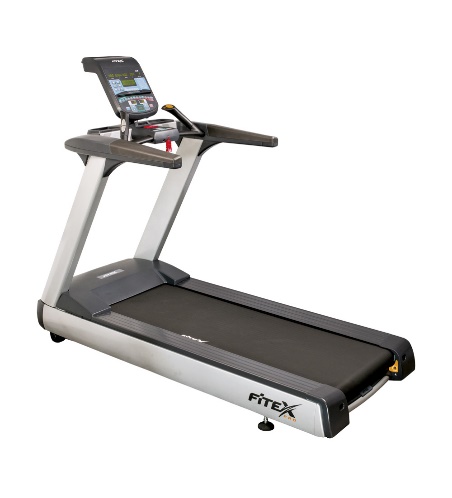 2 шт.Тип доріжкиелектричнаРозмір бігового полотна, не більше 152,4 х 55,8 смПотужність двигуна, не менше 4 к.с.Довжина бігового полотна, не менше 152 смШирина бігового полотна, не менше 56 смСистема амортизаціїPulflexКут нахилу0-15%Максимальна вага користувача, не більше 180 кгМаксимальна швидкість, Не менше 25  км/годДисплейLEDПрограмине менше 13Тримач для пляшки+Тримач для планшета+Вбудований вентилятор+Вбудовані датчики пульсутак (рукоятки)Перенесення та зберіганнятранспортувальні ролики, компенсатори нерівності підлогиЖивленнявід мережі 220ВГабарити (ДхШхВ), не більше 208 х 87,6 х 151,3 смВага тренажера, не більше 217 кгГабарити упаковки (Д×Ш×В), не більше 223х97х48; 97,5х96,5х28Вага в упаковці, не більше 273 кгДодатковоавтоматичне змащення бігового полотна